မီဒီယာပရုိဂ်က္စီမံကိန္းအဆုိျပဳတင္သြင္းလႊာပံုစံ
အီးဘီအို ( ျမန္မာ)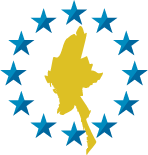 နိဒါန္းအဖဲြ႔အစည္း၏ေနာက္ခံသမုိင္းေၾကာင္းအက်ဥ္းခ်ဳပ္ကုိေဖာ္ျပရန္ (စာပုိဒ္ ၁ ပုိဒ္ (သုိ႔) ၂ ပိုဒ္ခန္႔ေရးရန္)အဖဲြ႔အစည္း၏တည္ေနရာ၊ မည္သည့္အခ်ိန္ကစတင္တည္ေထာင္ခဲ့သည္၊ မည္သည့္မီဒီယာအမ်ိဳးအစားကုိ အသံုး ျပဳပါသနည္း (ပံုႏွိပ္ျခင္း (သို႔) အသံလႊင့္)၊ သင္တုိ႔၏ အဖဲြ႔အစည္းက မည့္သည့္ဘာသာစကားကုိ အသံုးျပဳပါသနည္း၊ ထုတ္ေ၀သည့္ ေစာင္ေရ (သုိ႔)ေရာင္းသည့္ အေရအတြက္ကိုေဖာ္ျပရန္၊ တစ္လလွ်င္ အသံလႊင့္အစီအစဥ္မည္မွ် ထုတ္လႊင့္သည္၊ သင္တုိ႔မီဒီယာအဖဲြ႔အစည္း၏ထုတ္ေ၀မွဳသည္  အပတ္စဥ္ (သုိ႔) လစဥ္ မည္သည့္ထုတ္ေ၀မွဳစနစ္ ကုိက်င့္သုံးပါသနည္း၊ သင့္တုိ႔၏အဖဲြ႔အစည္းတြင္လုပ္ကုိင္ေနသူ၀န္ထမ္းဦးေရမည္မွ်ရွိသနည္း (အဖဲြ႔အစည္း၏၀န္ အင္အားအေျချပဇယားကုိတင္ျပေပးရန္)၊ သင္တုိ႔အဖဲြ႔အစည္းအား မည္သူကအဓိကေငြေၾကး ေထာက္ပံ့မွဳေပးေနပါ သနည္း၊ သင္တုိ႔၏မီဒီယာအဖဲြ႔အစည္းသည္ အျခားေသာအဖဲြ႔အစည္း (ဥပမာအားျဖင့္ ႏုိင္ငံေရး (သုိ႔) ဘာသာေရး အဖဲြ႔အစည္းမ်ား) ႏွင့္ဆက္သြယ္လုပ္ကုိင္မွဳရွိပါသလား၊ သင္တုိ႔၏အဖဲြ႔အစည္းသည္ မီယာမဟာမိတ္အဖဲြ႔ (သုိ႔) ကြန္ ယက္တစ္ခုတြင္ အဖဲြ႔၀င္ အျဖစ္ပါ၀င္ျခင္းရွိပါသလား။သင္တုိ႔အဖဲြ႔အစည္း၏ရည္မွန္းခ်က္မ်ားႏွင့္ဦးတည္ခ်က္မ်ား - သင္တုိ႔၏မီဒီယာအဖဲြ႕အစည္းအေနျဖင့္ မည္သုိ႔ေသာေမွ်ာ္ မွန္းခ်က္ရွိပါသနည္း၊ ယင္းေမွ်ာ္မွန္းခ်က္ေအာင္ျမင္ေရးအတြက္ မည္သုိ႔လုပ္ကုိင္ပါမည္နည္း၊  သင္တုိ႔၏ဦးစားေပးလုပ္ ေဆာင္သြားမည့္ က႑မ်ားကုိ ေဖာ္ျပရန္၊ သင္တုိ႔က်င့္သံုးမည့္ မဟာဗ်ဴဟာကုိ ရွင္းလင္းတင္ျပရန္ (ဥပမာ - ျပည္သူမ်ား ႏွင့္အာဏာပုိင္တုိ႔ အျပဳသေဘာေဆာင္ေသာ အျပန္အလွန္ေဆြးေႏြးမွဳမ်ား ျမွင့္တင္ေရးတြင္ သင္တုိိ႔မီဒီယာအဖဲြ႕အစည္းက ဆက္သြယ္မွဳလမ္းေၾကာင္းအျဖစ္ လုပ္ေဆာင္ႏုိင္စြမ္းရွိလာႏုိင္ပါသလား၊ သင္တုို႔၏မီဒီယာအဖဲြ႔အစည္းက လူမွဳေရးဆုိင္ရာ ျငင္းခုံေဆြးေႏြးမွဳမ်ားျပဳလုပ္ႏုိင္မည့္ ေနရာ တစ္ခုအျဖစ္တည္ရွိလာႏုိင္ပါသလား။အဓိကလုပ္ေဆာင္မည့္ လွဳပ္ရွားမွဳလုပ္ငန္းမ်ား (စာမ်က္ႏွာ ၁-၂ မ်က္ႏွာခန္႔ ေဖာ္ျပရန္)ပရုိဂ်က္တြင္ အဓိကလုပ္ကုိင္မည့္လုပ္ငန္းေဆာင္ရြက္ခ်က္မ်ားကုိ တိက်ရွင္းလင္းစြာေဖာျ္ပရန္ႏွင့္ ပရုိဂ်က္အေကာင္ အထည္ ေဖာ္မည့္အခ်ိန္ကာလကုိလည္းေဖာ္ျပရန္။သတင္းမ်ားကုိမည္သည့္ပံုစံျဖင့္ရယူသြားမည္ကုိအက်ဥ္းခ်ဳပ္ေဖာ္ျပရန္။ သတင္းရယူမွဳတြင္ သင္တုိ႔၏မီယာ အဖဲြ႔အစည္းအေနျဖင့္ အဓိကဦးတည္လုပ္ကုိင္သြားမည့္ က႑မ်ားမွာအဘယ္နည္း (ဥပမာ - ႏုိင္ငံေရး၊ လူမွဳေရး၊ ပတ္၀န္းက်င္ထိန္းသိမ္းေရး၊ လူ႔အခြင့္အေရး၊ က်ားမတန္းတူအခြင့္အေရးရရွိေရး၊ လူထုုက်န္း မာေရး)သင္တုိ႔လုပ္ငန္းလုပ္ကုိင္မည့္ ပထ၀ီအေနအထား သေဘာသဘာ၀အတုိင္းအတာကုိေဖာ္ျပေပးရန္ (ႏုိင္ငံတကာ၊ အမ်ိဳးသား၊ ေဒသဆုိင္ရာႏွင့္ ျမိဳ႕ရြာ)စြမ္းေဆာင္ရည္ 	သင္တုိ႔မီဒီယာအဖဲြ႔အစည္း၏လက္ရွိစြမ္းေဆာင္ႏုိင္မွဳအေျခအေနအရပ္ရပ္။သင္တုိ႔မီဒီယာအဖဲြ႔အစည္း၏လက္ရွိ ေငြေရးေၾကးေရးႏွင့္ လူ႔အရင္းအျမစ္ (ခန္႔အပ္၀န္ထမ္းအင္အား) အေျခ အေနမ်ားကုိရွင္းလင္းတင္ျပရန္။ အထူးသျဖင့္ သတင္းရယူေပးပုိ႔ျခင္း၊ စာနယ္ဇင္းက်င္၀တ္မ်ားလုိက္နာျခင္းႏွင့္ နည္းပညာ ဆုိင္ရာ ကၽြမ္းက်င္မွဳတုိ႔ႏွင့္ပတ္သက္ျပီး သင္တုိ႔အဖဲြ႔အစည္းရွိ၀န္ထမ္းမ်ားရင္ဆုိင္ၾကံဳေတြ႔ေနေသာ အခက္မ်ားႏွင့္ လုိအပ္ခ်က္မ်ားကုိေဖာ္ျပေပးရန္။သင္တုိ႔မီဒီယာအဖဲြ႔အစည္း၏ေရွ႕အနာဂတ္ကာလတြင္ လုပ္ေဆာင္မည့္စြမ္းရည္ျမ်င့္တင္ေရးကိစၥမ်ားသင္တုိ႔မီဒီယာအဖဲြ႔အစည္းရွိ၀န္ထမ္းမ်ား နည္းပညာပုိင္းဆုိင္ရာကၽြမ္းက်င္မွဳႏွင့္ စာနယ္ဇင္းက်င့္၀တ္စည္းကမ္း မ်ားျမွင့္ တင္ေရးအတြက္မည္သုိ႔အေသာ အစီအမံမ်ားရွိပါသနည္း။ သင္တုိ႔စာနယ္ဇင္း၀န္ထမ္းမ်ားကုိ ကၽြမ္း က်င္ေသာ ပညာရွင္မ်ား ျဖစ္လာေစရန္  မည္သည့္ ေလ့က်င္ပညာေပးျခင္းတုိ႔ကုိ လုပ္ကုိင္ေပးမည္နည္း။ သင္တုိ႔ အဖဲြ႔အစည္းရွိ၀င္ခါႏွင့္ အေတြ႕အၾကံဳနည္းသည့္ စာနယ္ဇင္း၀န္ထမ္းမ်ား ေလ့က်င္ပညာေပးေရးကုိ လုပ္ကုိင္ေပး မည့္ ဌာနတြင္း အရင္း အျမစ္ျမွင့္တင္ေရးစီမံမွဳမ်ိဳးရွိပါသလား။ စာဖတ္ပရိတ္မ်ားအထူးစိတ္၀ါစားေသာကိစၥမ်ားႏွင့္ က်င္းပရန္ရွိသည့္ ေထြေထြေရြးေကာက္ပဲြဆုိင္ရာ သတင္း ရယူေပးပုိ႔ႏုိင္ေရးအတြက္ သင္တုိ႔မီဒီယာအဖဲြ႔အစည္းရွိ စာနယ္ဇင္း၀န္ထမ္းမ်ားတြင္ လုိအပ္ေသာ နည္းပည ပုိင္း ဆုိင္ရာကၽြမ္းက်င္မွဳရွိ-မရွိကုိ မည္သုိ႔အကဲျဖတ္ႏုိင္မည္နည္း။က်ား၊ မဆုိင္ရာမူ၀ါဒ သင္တုိ႔မီယာအဖဲြ႔အစည္းတြင္ က်ား၊ မဆုိင္ရာမူ၀ါဒျပဌာန္းက်င့္သံုးမွဳရွိပါသလား။ က်ား၊ မ ဆုိင္ရာသတင္းမ်ား ရယူေပးပုိ႔သည့္လုပ္ငန္းမ်ားႏွင့္ပတ္သက္၍၊ သင္တုိ႔မီဒီယာအဖဲြ႔အစည္းတြင္ သီးျခားမူ၀ါဒ မ်ားျပဌာန္းထားရွိပါ သလား။ သင္တုိ႔မီဒီယာအဖဲြ႔အစည္း က်ား၊မ တန္းတူမွ်တစြာခန္႔အပ္ေရးမူ၀ါဒမ်ားရွိပါသလား။ေရွ႕အနာဂတ္ သင္တုိ႔မီဒီယာအဖဲြ႔အစည္း၏ ရန္ပံုေငြရွာေဖြမွဳႏွင့္ လူအရင္းအျမစ္ဆုိင္ရာကိစၥမ်ား ေရရွည္တြင္ တည္တံ့ထိန္းသိမ္း ႏုိင္ရန္ မည္သုိ႔ေသာ အစီအမံမ်ားျပဳလုပ္ထားပါသနည္း။ သင္တုိ႔မီဒီယာအဖဲြ႔အစည္း၏ ေရရွည္တည္တံ့လုပ္ကုိင္သြား ႏုိင္ေရးအတြက္ အဟန္႕အတား၊ အခက္အခဲမ်ားရွိပါက ေဖာ္ျပေပးရန္။ရင္ဆုိင္ေတြ႕ၾကံဳရမည့္အခက္အခဲမ်ား၊ ေပၚေပါက္လာႏုိင္ သည့္မေမွ်ာ္မွန္းသည့္အခက္အခဲမ်ားႏွင့္ လံုျခံဳေရးဆုိင္ရာ အခ်က္မ်ား (စာပုိဒ္ ၁-၂ ပုိဒ္ခန္႔ ေဖာ္ျပရန္)။သင္တုိ႔မီဒီယာအဖဲြ႔အစည္း၏ လုပ္ငန္းမ်ားအေကာင္အထည္ေဖာ္မွဳတြင္ ရွိလာႏုိင္သည့္ အခက္အခဲ၊ အတားအစီး မ်ားကုိတင္ျပေပးရန္။ ယင္းအခက္အခဲ၊ အတားအစီး ကုိင္တြယ္ေျဖရွင္းအေရးေပၚအစီအစဥ္ရွိပါက၊ ၄င္းအစီအစဥ္ကုိ ေဖာ္ျပေပးရန္။ရည္ညႊန္းေထာက္ခံသူ (သုိ႔မဟုတ္) အဖဲြ႔အစည္း အမည္အားေဖာ္ျပေပးရန္ -ဘတ္ဂ်က္ (ပရုိဂ်က္အတြက္ကုန္က်မည့္ေငြပမာဏကုိ အက္စ္ဆဲလ္ဇယားကြက္ျဖင့္ပူးတဲြတင္ျပရန္)။ 	အဖဲြ႔အစည္းအမည္ ။(အဖဲြ႔အစည္းမွတ္ပံုတင္အမွတ္( မိတၲဴရွိပါ ကပူးတဲြတင္ျပရန္)ပရုိဂ်က္စီမံကိန္းအမည္ အဓိကဆက္သြယ္ရမည့္ပုဂၢိဳလ္ (သုိ႔) ပရုိဂ်က္္တာ၀န္ခံဆက္သြယ္ရန္ (တယ္လီဖံုးအမွတ္ႏွင့္အီးေမးလ္လိပ္စာ) ပရုိဂ်က္စီမံကိန္းလုပ္ကုိင္မည့္ကာလပရုိဂ်က္စီမံကိန္းအဓိကဦးတည္သည့္ အဖဲြ႔အစည္းႏွင့္ ဘာသာ စကားပရုိဂ်က္စီမံကိန္းလုပ္ကို္င္ရန္ေမွ်ာ္မွန္းသည့္အဆုိျပဳ ဘတ္ဂ်က္ (ျပည္တြင္းက်ပ္ေငြပမာဏျဖင့္ေဖာ္ျပေပးရန္)ယခင္ကအီးဘီအုိေငြေၾကးေထာက္ပံ့မွဳရယူခဲ့ျခင္းရွိ- မရွိ ၊ ရွိခဲ့ပါက ကန္ထရုိက္နံပါတ္ကုိေဖာ္ျပေပးရန္)ယခင္ကအျခားအလွဴရွင္မ်ားထံမွေငြေၾကးေထာက္ပံ့မွဳ ရရွိခဲ့ျခင္း ရွိ-မရွိ၊ ရွိပါကရရွိသည့္ ေငြေၾကးေထာက္ပ့ံမွဳ ပမာဏကုိေဖာျ္ပ ေပးရန္)